РЕГЛАМЕНТ КЛУБНЫХ СОРЕВНОВАНИЙ ПО КОНКУРУ «НА ПРИЗЫ КСК «ПАССАЖ»ОБЩАЯ ИНФОРМАЦИЯПризовой фонд соревнований – 100 000 р.ОБЩИЕ УСЛОВИЯСоревнования проводятся в соответствии с:Правилами вида спота «Конный спорт» в действующей редакции;- Ветеринарным Регламентом ФКСР в действующей редакции;- Регламентом ФКСР по конному спорту в действующей редакции;- Положением о всероссийских и межрегиональных соревнованиях;- Общероссийскими антидопинговыми правилами в действующей редакции;- Всеми действующими поправками к указанным выше документам, принятыми в установленномпорядке и опубликованными ФКСР;- Настоящим Регламентом соревнований;Факт участия в соревнованиях подразумевает, что Участники выражают свое безусловноесогласие с тем, что их инициалы (имена, отчества, фамилии), дата рождения, изображения, фото- ивидеоматериалы, а также интервью и иные материалы о них могут быть использованы в рекламныхи иных коммерческих целях, направленных на продвижение спортивных мероприятий, в какой быто ни было форме, как на территории Российской Федерации, так и за рубежом в течениенеограниченного срока и без выплаты каких-либо вознаграждений.ОРГАНИЗАТОРЫООО «КСК «Пассаж»Оргкомитет:Ответственность за организацию соревнований несет Оргкомитет, ответственность за проведение соревнований несет Главная судейская коллегия, утверждаемая Федерацией конного спорта России. Оргкомитет и Главная судейская коллегия оставляют за собой право вносить изменения в программу соревнований в случае непредвиденных обстоятельств. Организаторам физкультурных мероприятий и(или) спортивных мероприятий принадлежатправа на их освещение посредством трансляции изображения и(или) звука мероприятий любымиспособами и(или) с помощью любых технологий, а также посредством осуществления записиуказанной трансляции и (или) фотосъемки мероприятий. Права на освещение физкультурных мероприятий и(или) спортивных мероприятий могут быть использованы третьими лицами только на основании разрешений организаторов физкультурных мероприятий и(или) спортивных мероприятий или соглашений в письменной форме о приобретении третьими лицами этих прав у организаторов таких мероприятийГЛАВНАЯ СУДЕЙСКАЯ КОЛЛЕГИЯ ТЕХНИЧЕСКИЕ УСЛОВИЯПРИГЛАШЕНИЯ И ДОПУСКЗАЯВКИПредварительные заявки подаются до 12:00 26 июня 2024 г., через форму:	https://forms.gle/cnEFamDPxtNB3cSn7 или по электронной почте: mshapkova@gmail.com Подача предварительной заявки обязательна! Окончательные заявки – на комиссии по допуску 27 июня 2024 г. УЧАСТИЕ	Окончательные заявки предоставляются комиссии по допуску с приложением следующего пакета документов: ксерокопия идентификационной страницы паспорта гражданина Российской Федерации или свидетельства о рождении - для спортсменов моложе 14 лет;заявка по форме;паспорт(а) спортивной лошади ФКСР/FEI;действующий медицинский допуск организации, имеющей лицензию на осуществление медицинской деятельности, предусматривающей работы (услуги) по лечебной физкультуре и спортивной медицине.действующий страховой полис или уведомление ФКСР об оформлении страховки через ФКСР.Документы могут быть поданы в электронном виде одновременно с заявкой на участие всоревнованиях.ВЕТЕРИНАРНЫЕ АСПЕКТЫС 01.01.2018 года все ветеринарные свидетельства по перевозке лошадей оформляютсяв электронном виде.Ветеринарному врачу базы при въезде на территорию проведения соревнованийпредоставляется ветеринарное свидетельство (сертификат).Ветеринарная инспекция заменяется осмотром по прибытию и на разминкеОфициальный лечащий ветеринарный врач соревнований – Васильева Ю.П.ЖЕРЕБЪЕВКА УЧАСТНИКОВ	Жеребьевка участников  будет проводиться 27.06.2024 г. в 18:00. ПРОГРАММА СОРЕВНОВАНИЙ Организационный комитет оставляет за собой право вносить изменения в программу соревнований с обязательным информированием об этом всех заинтересованных лиц.ОПРЕДЕЛЕНИЕ ПОБЕДИТЕЛЕЙ И ПРИЗЕРОВПобедители и призеры определяются в каждом маршруте в соответствии с Правилами.НАГРАЖДЕНИЕПобедители и призеры (1-3 места) всех маршрутов награждаются медалями соответствующих степеней, их лошади – памятными розетками. Победители и призеры всех маршрутов, кроме  №№ 0а, 0b и 0с, награждаются денежными призами.В каждом маршруте награждается 3 призовых места.В случае малого количества участников, призовой фонд НЕ ПЕРЕРАСПРЕДЕЛЯЕТСЯ! РАСПРЕДЕЛЕНИЕ ПРИЗОВОГО ФОНДА:Организаторы соревнований оставляют за собой право учреждать дополнительные призы и подарки. Церемония награждения победителей и призеров будет проводиться в пешем или конном строю по окончанию каждого маршрута. РАЗМЕЩЕНИЕ 1.Участники: Бронирование гостиницы участники осуществляют самостоятельно. *Рекомендуем заранее бронировать гостиницу*2.Лошади:Заявки на размещение лошадей принимаются по электронной почте pazuhina@kskpassage.ru или по телефонам: +7(987)740-02-17; +7(920)061-73-17 (Пазухина Татьяна Николаевна) до 12:00 26 июня 2024 г., также информация о бронировании денников указывается в предварительной заявке на соревнования. Количество денников ограничено, предпочтение отдается участникам межрегиональных и региональных соревнований!Стоимость размещения в период соревнований:Летники с первоначальной подстилкой - 1400 руб./день без кормов.Летники под амуницию предоставляются на условиях 1000 руб./день (при наличии).Расчетное время с 00:00 до 23:59.В случае позднего заезда (после 12:00 текущего дня) или раннего выезда (до 12:00 текущего дня), оплата взимается из расчета ½ оплаты суток. Корма и дополнительная подстилка приобретаются отдельно:Сено – 25р./кг Овес – 22р./кгОпилки – 12р./кг Отбивка денника – 300 руб. (однократно)Стоимость подключения коневоза к электричеству – 1300 руб. за все время.В стоимость постоя входит использование манежа/поля (1 час в день). Убедительная просьба к участникам: в случае отмены брони, своевременно информировать об этом организаторов!Оплата размещения и дополнительных услуг производится 27.06.2024г. на комиссии по допуску.3. Приезд:Информация о времени и дате приезда всадников, прибытия лошадей должна быть подана в Оргкомитет заранее.По желанию спортсмена и договоренности с Оргкомитетом возможны более ранний заезд и поздний отъезд. О раннем приезде спортсменов и лошадей необходимо сообщить в Оргкомитет.ФИНАНСОВЫЕ УСЛОВИЯСтартовые взносы за каждый старт:Участники клубных соревнований: 3 000 рублейВнимание! Стартовые взносы оплачиваются ДО начала маршрута, в котором принимает участие спортсмен! При несвоевременной оплате стартовых взносов взимается штраф в размере 1000 руб.Оргкомитет соревнований обеспечивает судейство и осуществляет контроль за выполнением требований и правил российских соревнований, обеспечивает техническое обслуживание соревнований, а также оказание первой медицинской помощи во время соревнований.За счет Оргкомитета соревнований финансируются следующие статьи расходов: оплатаработы судейской коллегии соревнований, приобретение наградной атрибутики, канцелярских товаров, оплата дежурства машины «скорой помощи» на соревнованиях.Оплата проезда, расходы по командированию спортсменов, тренеров, коноводов, водителей, доставка, кормление и размещение лошадей, оплата стартовых, заявочных взносов и организационных сборов, оплата ветеринарных услуг и услуг коваля – за счет командирующих организаций и заинтересованных лиц.СТРАХОВАНИЕОтветственность Организаторов перед участниками и третьими лицами – в соответствии с Федеральным Законом «О физической культуре и спорте в Российской Федерации» от 23 ноября  2007 года.Настоятельно рекомендуется каждому участнику соревнований и владельцу лошади иметь во время соревнований при себе действующий страховой полис о договоре страхования гражданской ответственности.НАСТОЯЩЕЕ ПОЛОЖЕНИЕЯВЛЯЕТСЯ ОФИЦИАЛЬНЫМ ВЫЗОВОМ НА СОРЕВНОВАНИЯ**Настоящее Положение имеет юридическую силу при наличии согласования по обеспечениюбезопасности, охраны общественного порядка и антитеррористической защищенности администрации муниципального образования, места проведения соответствующего Мероприятия,включенного в календарь мероприятий.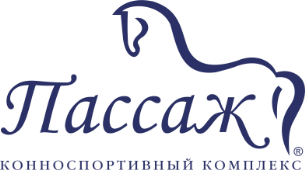 «УТВЕРЖДЕНО»Директор ООО КСК «Пассаж»__________________ А.Г. Балыкин«___»_________2024гСТАТУС СОРЕВНОВАНИЙ:КлубныеКАТЕГОРИЯ СОРЕВНОВАНИЙ:личныеДАТА ПРОВЕДЕНИЯ:27-30 июня 2024 годаМЕСТО ПРОВЕДЕНИЯ:КСК «Пассаж»603093, г. Нижний Новгород, ул. Овражная, 62.РЕГИСТРАЦИОННЫЕ ДАННЫЕФГИС "МЕРКУРИЙ"RU1803531 ОСОБЫЕ УСЛОВИЯ:Клубные соревнования проводятся параллельно с этапом Любительского Кубка вице-президента ФКСР О.В. Рейман, Чемпионатом и Первенством ПФО.Члены Оргкомитета турнираПазухина Татьяна Владимировна – размещение лошадейтелефон: +7(987)740-02-17; +7(920)061-73-17Члены Оргкомитета турнираТоропова Светлана Николаевна – старший по конкуру федерации конного спорта Нижегородской области, программа соревнованийтелефон: +7(902)308-69-11Члены Оргкомитета турнираЩапкова Марина Юрьевна – прием предварительных заявок, изменения в заявках e-mail: mshapkova@gmail.com, +7(910) 392-95-87ФИОКатегорияРегионГлавный судья Мягкова О.А.ВКг. МоскваЧлены Гранд-ЖюриКуриченкова Ю.М.ВКМосковская обл.Члены Гранд-ЖюриКабакова Т.М.1Кг. МоскваЧлены Гранд-ЖюриГлавный секретарьМамонтова И.Н.ВКг. МоскваСекретарьЩапкова М.Ю.1КНижегородская обл.Шеф-стюардКурицына Н.Н.ВКНижегородская обл.Ассистент шеф-стюардаБарбарина С.В.2ККировская обл.Курс-дизайнерБольшаков И.А.ВКЯрославская обл.Ветеринарный врачВасильева Ю.П.Нижегородская обл.Соревнования проводятсяна открытом грунтеТип грунта:еврогрунтРазмеры боевого поля:34×70 мРазмеры разминочного поля:40×70 мКАТЕГОРИИ ПРИГЛАШЕННЫХ УЧАСТНИКОВКАТЕГОРИИ ПРИГЛАШЕННЫХ УЧАСТНИКОВМаршруты №№ 0a, 1, 0b, 4, 0c и 7Всадники 10 лет (2014 г.р.) и старше* на лошадях 4 лет и старшеМаршруты №№ 2, 5 и 8Всадники 12 лет (2012 г.р.) и старше* на лошадях 4 лет и старшеРегионы, приглашенные к участию:Все регионы РФКоличество приглашенных всадников из одного региона:Не ограниченоКоличество лошадей на одного всадника:Не ограниченоКоличество стартов вдень на одну лошадь:В маршрутах с высотой препятствий до 110 см включительно – не более 3; В маршрутах 115 см. и выше, а так же для лошадей 4-5 лет – не более 2х маршрутов в день.Количество всадниковна одну лошадь:В маршрутах до 110 см включительно - не более 3 (в т.ч. в одном маршруте);В маршрутах от 115 см и выше - не более 2 (в т.ч. в одном маршруте).Всадники, не достигшие фактического возраста 16 лет, не могут стартовать на лошадях/пони моложе 6 лет.Всадники, не достигшие фактического возраста 16 лет, не могут стартовать на лошадях/пони моложе 6 лет.Всадники 12 лет и старше не могут выступать на пони ниже 115 см в холке; Всадники 14 лет и старше не могут выступать на пони ниже 131см в холке.Пони высотой в холке 110-130 см могут участвовать в маршрутах с высотой препятствий не выше 80 см.Пони высотой в холке 131-140 см могут участвовать в маршрутах с высотой препятствий не выше 110 см.Всадники 12 лет и старше не могут выступать на пони ниже 115 см в холке; Всадники 14 лет и старше не могут выступать на пони ниже 131см в холке.Пони высотой в холке 110-130 см могут участвовать в маршрутах с высотой препятствий не выше 80 см.Пони высотой в холке 131-140 см могут участвовать в маршрутах с высотой препятствий не выше 110 см.ДатаВремяПрограмма соревнований27 июня (четверг)11:00Комиссия по допуску27 июня (четверг)15:00Ветеринарная инспекция для участников межрегиональных соревнований27 июня (четверг)По окончанииЖеребьевка участников на 28 июня28 июня(пятница)10:00Маршрут № 0a, «Крестики»/60 см, «На чистоту и резвость» XI-16, п.4.2.1, табл. «B2» (клубные)- «Открытый класс1»: Всадники 10 лет (2014 г.р.) и старше на лошадях 4 лет и старше («Крестики»);- «Открытый класс2»: Всадники 10 лет (2014 г.р.) и старше на лошадях 4 лет и старше (60 см).28 июня(пятница)Маршрут № 1, 90/95/100 см, «Без учета времени», ст. XI-16, п.4.1.1 (Чемпионат и Первенство)/ «На чистоту и резвость» XI-16, п.4.2.1 (ЛК и клубные), табл. «B2»- Мальчики и девочки (конкур LL): Всадники 10-12 лет (2014-2012 г.р.) на лошадях 6 лет и старше (90 см) (Первенство), п. 4.1.1;- «Открытый класс»: Всадники 10 лет (2014 г.р.) и старше на лошадях 4 лет и старше (90 см) (клубные), п. 4.2.1;Призовой фонд – 5 000 р.- Мужчины и женщины (конкур LL): Всадники 16 лет (2008 г.р.) и старше* на лошадях 6 лет и старше (95 см) (ЛК, Бронзовый Тур), п.4.2.1;- Конкур – на лошади до 6 лет: мужчины и женщины 16 лет(2008 г.р.) и старше на лошадях 4 лет (95 см) и 5 лет (с гандикапом, 100 см) (Чемпионат), п. 4.1.1;- Мальчики и девочки (конкур LL): Всадники 12-14 лет (2012-2010 г.р.) на лошадях 6 лет и старше (100 см) (Первенство), п. 4.1.1;- «Открытый класс»: Всадники 10 лет (2014 г.р.) и старше на лошадях 4 лет и старше (100 см) (клубные), п. 4.2.1.Призовой фонд – 10 000 р.28 июня(пятница)Маршрут № 2, 105/110 см, «В две фазы до конца», ст. XI-35, п.2.5, табл. «B1»- Мужчины и женщины (конкур LL): Всадники 16 лет (2008 г.р.) и старше* на лошадях 6 лет и старше (105 см) (ЛК, Серебряный Тур);- Мужчины и женщины (конкур LL): Всадники 16 лет (2008 г.р.) и старше на лошадях 6 лет и старше (110 см) (Чемпионат, Малый Круг);- «Открытый класс»: Всадники 12 лет (2012 г.р.) и старше на лошадях 5 лет и старше (110 см) (клубные).Призовой фонд – 15 000 р.28 июня(пятница)ХХ:ХХМаршрут № 3, 120/130 см, «В две фазы до конца», ст. XI-35, п.2.5, табл. «B1»- Юноши и девушки (конкур LL): Всадники 14-18 лет (2010-2006г.р.) на лошадях 6 лет и старше (120 см) (Первенство);- Мужчины и женщины (конкур LL): Всадники 16 лет (2008 г.р.) и старше на лошадях 6 лет и старше (120 см) (Чемпионат, Средний Круг);- Юниоры и юниорки (конкур LL): Всадники 16-21 года (2008-2003 г.р.) на лошадях 7 лет и старше (130 см) (Первенство);- Мужчины и женщины (конкур LL): Всадники 16 лет (2008 г.р.) и старше на лошадях 7 лет и старше (130 см) (Чемпионат, Большой Круг).29 июня (суббота)10:00Маршрут № 0b, «Крестики»/70 см, «В две фазы до конца», ст. XI-35, п. 2.5, табл. «В2» (клубные)- «Открытый класс1»: Всадники 10 лет (2014 г.р.) и старше на лошадях 4 лет и старше («Крестики»);- «Открытый класс2»: Всадники 10 лет (2014 г.р.) и старше на лошадях 4 лет и старше (70 см).29 июня (суббота)ХХ:ХХМаршрут № 4, 95/100/105 см, «В две фазы до конца», ст. XI-35, п. 2.5, табл. «В2»- Мальчики и девочки (конкур LL): Всадники 10-12 лет (2014-2012 г.р.) на лошадях 6 лет и старше (95 см) (Первенство);- «Открытый класс»: Всадники 10 лет (2014 г.р.) и старше на лошадях 4 лет и старше (95 см) (клубные);Призовой фонд – 5 000 р.- Мужчины и женщины (конкур LL): Всадники 16 лет (2008 г.р.) и старше* на лошадях 6 лет и старше (100 см) (ЛК, Бронзовый Тур);- Конкур – на лошади до 6 лет: мужчины и женщины 16 лет(2008 г.р.) и старше на лошадях 4 лет (100 см) и 5 лет (с гандикапом, 105 см) (Чемпионат);- Мальчики и девочки (конкур LL): Всадники 12-14 лет (2012-2010 г.р.) на лошадях 6 лет и старше (105 см) (Первенство);- «Открытый класс»: Всадники 10 лет (2014 г.р.) и старше на лошадях 4 лет и старше (105 см) (клубные).Призовой фонд – 10 000 р.29 июня (суббота)ХХ:ХХМаршрут № 5, 110/115 см, «На чистоту и резвость», ст. XI-16, п.4.2.1, табл. «В1»- Мужчины и женщины (конкур LL): Всадники 16 лет (2008 г.р.) и старше* на лошадях 6 лет и старше (110 см) (ЛК, Серебряный Тур);- Мужчины и женщины (конкур LL): Всадники 16 лет (2008 г.р.) и старше на лошадях 6 лет и старше (115 см) (Чемпионат, Малый Круг);- «Открытый класс»: Всадники 12 лет (2012 г.р.) и старше на лошадях 5 лет и старше (115 см) (клубные).Призовой фонд – 15 000 р.29 июня (суббота)ХХ:ХХМаршрут № 6, 125/135 см, «На чистоту и резвость», ст. XI-16, п.4.2.1, табл. «В1»- Юноши и девушки (конкур LL): Всадники 14-18 лет (2010-2006г.р.) на лошадях 6 лет и старше (125 см) (Первенство);- Мужчины и женщины (конкур LL): Всадники 16 лет (2008 г.р.) и старше на лошадях 6 лет и старше (125 см) (Чемпионат, Средний Круг);- Юниоры и юниорки (конкур LL): Всадники 16-21 года (2008-2003 г.р.) на лошадях 7 лет и старше (135 см) (Первенство);- Мужчины и женщины (конкур LL): Всадники 16 лет (2008 г.р.) и старше на лошадях 7 лет и старше (135 см) (Чемпионат, Большой Круг).30 июня (воскр.)9:00Маршрут № 0с, 60/80 см, «На чистоту и резвость» XI-16, п.4.2.1, табл. «B2» (клубные)- «Открытый класс1»: Всадники 10 лет (2014 г.р.) и старше на лошадях 4 лет и старше (60 см);- «Открытый класс2»: Всадники 10 лет (2014 г.р.) и старше на лошадях 4 лет и старше (80 см).30 июня (воскр.)ХХ:ХХМаршрут № 7, 100/105/110 см, с перепрыжкой сразу, ст. XI-16, п.4.2.2, ст. XI-19, п.1.3, табл. «В2»- Мальчики и девочки (конкур LL, ФИНАЛ): Всадники 10-12 лет (2014-2012 г.р.) на лошадях 6 лет и старше (100 см) (Первенство);- «Открытый класс»: Всадники 10 лет (2014 г.р.) и старше на лошадях 4 лет и старше (100 см) (клубные);Призовой фонд – 7 000 р.- Мужчины и женщины (конкур LL, ФИНАЛ): Всадники 16 лет (2008 г.р.) и старше* на лошадях 6 лет и старше (105 см) (ЛК, Бронзовый Тур);- Конкур – на лошади до 6 лет (ФИНАЛ): мужчины и женщины 16 лет (2008 г.р.) и старше на лошадях 4 лет (105 см) и 5 лет (с гандикапом, 110 см) (Чемпионат);- Мальчики и девочки (конкур LL, ФИНАЛ): Всадники 12-14 лет (2012-2010 г.р.) на лошадях 6 лет и старше (110 см) (Первенство);- «Открытый класс»: Всадники 10 лет (2014 г.р.) и старше на лошадях 4 лет и старше (110 см) (клубные).Призовой фонд – 13 000 р.30 июня (воскр.)ХХ:ХХМаршрут № 8, 115/120 см, с перепрыжкой сразу, ст. XI-16, п.4.2.2, ст. XI-19, п.1.3, табл. «В1»- Мужчины и женщины (конкур LL, ФИНАЛ): Всадники 16 лет (2008 г.р.) и старше* на лошадях 6 лет и старше (115 см) (ЛК, Серебряный Тур);- Мужчины и женщины (конкур LL): Всадники 16 лет (2008 г.р.) и старше на лошадях 6 лет и старше (120 см) (Чемпионат, Малый Круг);- «Открытый класс»: Всадники 12 лет (2012 г.р.) и старше на лошадях 5 лет и старше (120 см) (клубные).Призовой фонд – 20 000 р.30 июня (воскр.)ХХ:ХХМаршрут № 9, 130/140 см, ст. XI-16, п.4.2.2, Ст. XI-24, табл. «В1»- Юноши и девушки (конкур LL, ФИНАЛ): Всадники 14-18 лет (2010-2006 г.р.) на лошадях 6 лет и старше (130 см) (Первенство), квалификация к XII Спартакиаде Учащихся 2024 г.;- Мужчины и женщины (конкур LL): Всадники 16 лет (2008 г.р.) и старше на лошадях 6 лет и старше (130 см) (Чемпионат, Средний Круг);- Юниоры и юниорки (конкур LL, ФИНАЛ): Всадники 16-21 года (2008-2003 г.р.) на лошадях 7 лет и старше (140 см) (Первенство);- Мужчины и женщины (конкур LL, ГРАН-ПРИ): Всадники 16 лет (2008 г.р.) и старше на лошадях 7 лет и старше (140 см) (Чемпионат, Большой Круг).1 место2 место3 место50%30%20%